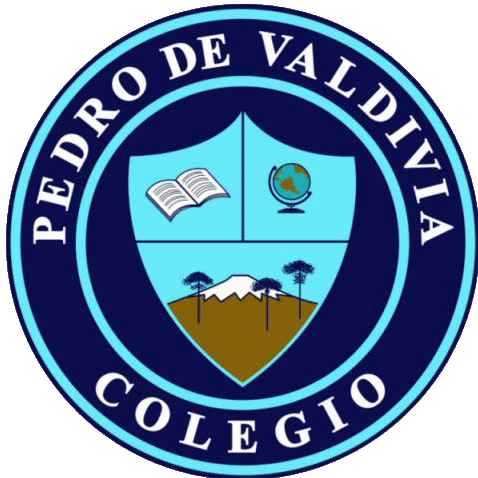 EVALUACIÓN EDUCACIÓN CIUDADANA “SISTEMA DEMOCRÁTICO CHILENO” ÍTEM I SELECCIÓN MULTIPLE (1PT C/U)LA DEMOCRACIA Y SUS ALCANCES:Considerando una de las definiciones clásicas que se hace sobre ella, la democracia sería “el gobierno del pueblo y para el pueblo”. De acuerdo a ello, el sistema democrático se caracteriza por:Tener gobernantes elegidos por el pueblo.La obligación de participar en las elecciones.Promover el respeto a los derechos de las personas.Sólo ISólo IISólo I y IIII, II y IIIDe las afirmaciones que se mencionan a continuación, ¿cuál de estas es una característica de la Democracia Chilena?Los poderes del Estado son dependientes del poder ejecutivo (Presidente).El pueblo participa en elecciones libres e informadas.Gobierna un líder de carácter totalitario.Los deberes y derechos tienen un carácter ilimitado, es decir todos pueden hacer lo que sea.Los partidos políticos son controlados y dirigidos por el Estado.¿Por qué se dice que Chile tiene una democracia “representativa”?Porque entrega el poder a autoridades elegidas periódicamente.Elige a las autoridades mediante el sufragio censitario.Porque los ciudadanos son invitados a participar directamente del gobierno del país.Solo elige al Presidente de la República y a los congresistas.Porque no existen autoridades, y el pueblo manda directamente.Para el buen funcionamiento del régimen democrático tanto en Chile como en América Latina, sus habitantes deben comprometerse con una real y efectiva participación. Para cumplir con ello es necesario que:Actúen responsablemente en los espacios públicos.Fiscalicen la labor de las autoridades de gobierno.Estén inscritos en un partido político.Sólo ISólo IIISólo I y III, II y IIICOMPONENTES DEL ESTADO CHILENO:En el capítulo I de la actual Constitución Política se establece el tipo de gobierno que nuestro país posee, señalando que Chile es:Una República Democrática.Un país de organización federal.Tiene un Congreso unicameral.Busca firmar acuerdos de libre comercio.Cumple los tratados internacionales.El Estado está al servicio de la persona humana y su finalidad es promover el bien común, para lo cual debe contribuir a crear las condiciones sociales que permitan a todos y a cada uno de los integrantes de la comunidad nacional su mayor realización espiritual y material posible, con pleno respeto a los derechos y garantías que esta Constitución establece”. (Constitución Política de Chile, artículo 1).A partir de la definición dada por la Constitución es correcto afirmar que el Estado en Chile:Se reserva la aplicación del bien común sólo a las personas que han nacido en el territorio de Chile.En materia espiritual, acepta exclusivamente a quienes practican la religión Católica.Contribuye con la realización de los integrantes de la comunidad nacional.Fomenta la creación de puestos de trabajo para los habitantes del país.Se debe adecuar a las necesidades individuales de cada integrante del país.De acuerdo a lo que dice la actual Constitución Política, son características del régimen político vigente en ChileElecciones presidenciales periódicas.Defensa de los derechos de las personas y Derechos Humanos.Existencia de un Congreso Bicameral, con Diputados y Senadores.Sólo I.Sólo III.Sólo I y II.I, II y III.La Constitución Política asegura a todas las personas una serie de derechos y deberes. Entre los derechos de tipo social que se establecen en ella se encuentra(n) laProtección de la salud.Educación.Libertad de enseñanza.Sólo ISólo IISólo IIISólo I y III, II y IIINACIONALIDAD Y CIUDADANÍA:La nacionalidad es el vínculo entre un individuo y un Estado. Según la Constitución Política de la República, son chilenos:Todos los nacidos en el territorio de Chile.Los hijos de padres chilenos, nacidos en el extranjero.Los extranjeros que obtuvieren carta nacionalización.Sólo ISólo I y IIISólo II y IIII, II y IIILa nacionalidad es un vínculo entre una persona y un Estado, mediante el cual una persona adquiere el derecho a:Fundar una empresa dentro del territorio de una nación.Participar políticamente dentro del territorio del Estado.Ingresar a la administración pública de ese Estado.Ser protegido por la Constitución y las leyes de ese Estado.Fundar residencia o tener domicilio dentro del territorio de ese Estado.José y Tiare son un matrimonio chileno. Estando de vacaciones en Inglaterra, en un barco chileno, ella da a luz a un bebé. ¿De qué nacionalidad es ese bebé?De Inglaterra, porque allí dio a luz.Chileno, debido al derecho de sangre.Inglés, debido al derecho de suelo.Chileno, pues el médico que recibió al bebé es de esa nacionalidad.Al haber dado a luz en el mar, no tiene nacionalidad.De acuerdo a la Constitución Política de la República, ciudadano es aquel que cumple una serie de requisitos formales. Entre estos podemos señalar:Tener más de 21 años de edad.Participar activamente en política.Ser chileno.Sólo ISólo IIISólo I y IIISólo II y IIILa ciudadanía constituye uno de los elementos más importantes de una democracia, sin embargo puede suspenderse. La Constitución Política señala que la calidad de ciudadano se pierde por:Negarse a ser vocal de mesa en un proceso electoral.Condena a pena aflictiva (más de 3 años en la cárcel).Condena por delitos que la ley califique como conducta terrorista.Sólo IISólo I y IISólo I y IIISólo II y IIIDe acuerdo a lo establecido por la actual Constitución Política de la República, la nacionalidad se pierde:Por decreto supremo en caso de prestación de servicios durante una guerra exterior a enemigos de Chile o de sus aliados.Por pérdida de la ciudadanía (dejar de vivir en Chile durante más de 5 años, o pedir la de otro país).Por ser exiliado.Sólo I.Sólo III.Sólo I y II.I, II y III.Uno de los elementos centrales de los sistemas democráticos es la separación de los poderes público. En relación con los poderes del Estado en Chile es correcto señalar que:Están divididos en ejecutivo, legislativo y judicial.Producto de su independencia, no se relacionan uno con otro.Cada uno se forma por personas elegidas democráticamente.Sólo I.Sólo III.Sólo I y II.Sólo I y III.PODERES DEL ESTADO:El gobierno y la administración del Estado corresponden al Presidente de la República, quien además debe tener la siguiente función:Nombrar y designar a diputados.Determinar el gasto público.Enviar al congreso proyectos de ley.Definir el quórum requerido para aprobar una ley.Definir los integrantes del Congreso Nacional.Además del trabajo legislativo, una función exclusiva de la Cámara de Diputados, es:Nombrar autoridades de gobierno.Modificar los sueldos de los trabajadores.Fiscalizar los actos de gobierno.Tomar el control del Ejército en caso de guerra.Inhabilitar al Presidente de la República.Una de las características de una República es la división de poderes. Al respecto la autoridad que los integra es, respectivamente: Ejecutivo = Presidente de la República.Legislativo = Corte Suprema.Judicial = Senadores y Diputados.Solo I.I y II.I y III.II y III.Una atribución que al Presidente de la República le corresponde, entre otras cosas:Dirigir al país, nombrar a intendentes y gobernadores. Conformar la Cámara de Diputados y la Corporación del Senado. Determinar las decisiones del Poder Judicial en materias de interés público. Remover de sus funciones a los alcaldes cuando han incurrido en actos de corrupción. Definir las políticas comunitarias que cada comuna debe seguir.Al hablar de tribunales, juicios, jueces y abogados, nos referimos a:: Congreso Nacional. Consejo de Seguridad Nacional. Tribunal Constitucional. Contraloría General de la República. Poder JudicialOBLIGACIONES Y RESPONSALIBIDADES CIUDADANAS:¿Por qué, como chilenos y chilenas, debemos obedecer las leyes y reglas establecidas en la Constitución?Para evitar ser multados o amonestados por nuestro comportamiento.Para mantener un orden social.Para evitar la generación de problemas, sociales, económicos y políticos.Para promover el bien común.Todas las anteriores.Las actuales leyes chilenas, entregan a sus ciudadanos la posibilidad de actuar en libertad, pero manteniéndose dentro de los marcos de lo permitido social y políticamente. ¿Qué pasa si no se respeta tal elemento?La ley permite cualquier acción, sin establecer penas o delitos.Se establece que sólo las autoridades de gobierno pueden actuar fuera de lo legalmente reglamentado.La ley establece castigos y multas para quienes vulneran las reglas sociales y políticas.En Chile, se mantienen antiguas reglas, como la pena de muerte en caso de tratarse de una situación grave.Toda persona que incumpla la ley, puede pagar una multa y quedar libre de castigo.Los impuestos aplicados en Chile, entran en la categoría de directos e indirectos dependiendo de cómo, a quién y a qué se le aplica. En este sentido, el Impuesto al Valor Agregado (IVA) es un impuesto indirecto, porque:Es  recaudado  a  través  de  la  compra-venta  de  bienes  y prestaciones de servicios. Es  aplicado  sobre  la  renta  percibida  durante  un  año  por  un trabajador dependiente. Corresponde  a  las  ventas  efectuadas  por  las  empresas durante un año. Se aplica sobre los productos que se exportan en el marco de los acuerdos bilaterales. Forma  parte  de  los  descuentos  obligatorios  realizados  a  las remuneraciones de los trabajadores.I, II y III.¿Para qué se utilizan los dineros recaudados de los impuestos?Para el préstamo a los ciudadanos a través de los distintos bancos.Exclusivamente para gastos asociados a defensa, orden y seguridad.Para todos los gastos del Estado.En su totalidad, para el pago de sueldos a las autoridades de gobierno.Se guarda en el extranjero, en una cuenta de alta seguridad.ÍTEM II TÉRMINOS PAREADOSEscribe el número que aparece en la COLUMNA A de conceptos y teorías en la COLUMNA B con su respectiva descripción (7 puntos)ÍTEM II  PROBLEMAS Y DESAFÍOS DE LA DEMOCRACIA ACTUAL:De los diversos problemas y desafíos de la Democracia actual, trabajados a lo largo de la Democracia actual, escoja dos, entregando una definición, y una posible solución o mejora. (Puede ser real o ficticia) (8 pts)ÍTEM III  VERDADERO O FALSO (1 PT C/U):Para cada una de las siguientes oraciones, indique si es verdadero (V)  o falso (F). 1.-_____ Según la Constitución chilena, las autoridades y gobernantes se encuentran por encima de la ley.2.-_____ En nuestro país, los poderes del Estado cuentan con independencia uno de otro3.- _____Nuestro país actualmente reconoce y defiende los derechos humanos.4.-_____ El derecho de sangre, se refiere a que el niño o niña recibe la nacionalidad de los ciudadanos del lugar donde nace.5.-_____ La democracia actual, se encarga de los intereses y derechos de la mayoría de los habitantes de nuestro país, dejando en un segundo lugar las necesidades de las minorías.6.-_____ La labor de defender la Democracia, es única y exclusivamente de las autoridades de nuestro país.PREGUNTA OPTATIVA“VAMOS POR EL DESAFIO”SI RESPONDES ESTA PREGUNTA OBTENDRAS PUNTAJE EXTRA EN TU EVALUACIÓN. Recuerda que esta pregunta es optativa y no obligatoria.1. En el año 2016 se impulsaron una serie de nuevas leyes, una de ellas fue la ley 20 900 (fortalecimiento y transparencia de la democracia). ¿Crees que esta ley va en favor y fortalecimiento de la democracia en nuestro país? Fundamenta tu respuesta (5 pts.)% DIFICULTADPUNTAJE TOTALPUNTAJE OBTENIDOPORCENTAJE OBTENIDO 60%40 PTSNOMBRE:CURSO:FECHA:OBJETIVO(S) DE APRENDIZAJEOBJETIVO(S) DE APRENDIZAJEHABILIDADESHABILIDADESHABILIDADESCONTENIDOS•	Comprender las características del funcionamiento del sistema democrático actual.•	Plantear soluciones a problemáticas democráticas actuales.•	Comprender las características del funcionamiento del sistema democrático actual.•	Plantear soluciones a problemáticas democráticas actuales.Levantar  de  información  a  partir  de métodos  y  técnicas  propias  de  historia.Comunicar  explicaciones,  conclusiones  u  opiniones  fundamentadas.Hacer  conexiones  entre  fenómenos,  acontecimientos  y/o  procesos  de  la  realidadAsociar  fenómenos,  acontecimientos  y/o  procesos  de  la  realidad.Analizar  críticamente de las evidencias y evaluación de su validez.Levantar  de  información  a  partir  de métodos  y  técnicas  propias  de  historia.Comunicar  explicaciones,  conclusiones  u  opiniones  fundamentadas.Hacer  conexiones  entre  fenómenos,  acontecimientos  y/o  procesos  de  la  realidadAsociar  fenómenos,  acontecimientos  y/o  procesos  de  la  realidad.Analizar  críticamente de las evidencias y evaluación de su validez.Levantar  de  información  a  partir  de métodos  y  técnicas  propias  de  historia.Comunicar  explicaciones,  conclusiones  u  opiniones  fundamentadas.Hacer  conexiones  entre  fenómenos,  acontecimientos  y/o  procesos  de  la  realidadAsociar  fenómenos,  acontecimientos  y/o  procesos  de  la  realidad.Analizar  críticamente de las evidencias y evaluación de su validez.La Democracia en el contexto chileno.Conceptos de nacionalidad y ciudadanía.Componentes del Estado.Obligaciones democráticas chilenas.Columna AColumna B1.-  Elementos del estado____ Grupo homogéneo, con un origen, descendencia e intereses comunes. 2.- Ciudadanía____ Se define como la ley fundamental que organiza  a una nación, estableciendo las  bases  del  ordenamiento  de  la  sociedad.3.- Constitución política____ Territorio, población y soberanía4.- Poder Judicial____ El Presidente de  la República de Chile, encabeza este Poder. El Presidente desarrolla  las  funciones de Jefe de Estado como  también  las de Jefe  de Gobierno.5.- Congreso Nacional____ La facultad de conocer las causas civiles y criminales, de resolverlas y de hacer ejecutar lo juzgado, pertenece exclusivamente a los tribunales establecidos por la ley.6.- Poder Legislativo____ Es el más alto tribunal existente en el país, Integrado por 21 ministros._____ Son aquellos que se exigen directamente sobre los ingresos de empresas y personas.7.- Corte Suprema8.- Impuestos directo9.- Impuesto Indirecto                                            -----------Su principal objetivo es ejercer la representación de la ciudadanía_______Existen dos tipos de este impuestos, el impuesto genérico , conocido como IVA y los impuestos especiales.PROBLEMA O DESAFÍODEFINICIÓNPOSIBLE SOLUCIÓN1:2: